Publicado en Sigüenza el 05/11/2020 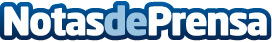 I Concurso de Arte Embajadores Rurales de la Sierra Norte GuadalajaraJóvenes de entre 12 y 18 años pueden enviar un video de un minuto, una serie de tres fotografías o un texto máximo de 100 palabras para describir los atractivos de los pueblos de la Sierra Norte (Comarca de ADEL). El mejor de todos, se lleva una TabletDatos de contacto:Javier Bravo606411053Nota de prensa publicada en: https://www.notasdeprensa.es/i-concurso-de-arte-embajadores-rurales-de-la Categorias: Artes Visuales Castilla La Mancha Emprendedores http://www.notasdeprensa.es